Anketa programmas „Taurētājs” dalībniekam.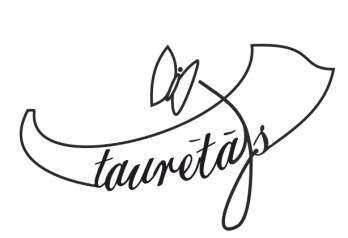 Vārds, uzvārds _______________________________________________________________Vecums /atbilstošo pasvītrot/15 – 24 gadi24 – 29 gadiMazāk kā 15 gadiVairak kā 29 gadi Piesakos dalībai sekojošās aktivitatēs / atbilstošo pasvītrot/Vienas dienas seminārs Ventspilī  07. maijāVienas dienas seminārs Ventspilī  14. maijāApmācības pirms nometnes „Cerību planēta” Pelčos 25., 26. jūnijāBrīvprātīgais darbs diennakts nometnē bērniem un jauniešiem ar īpašām vajadzībām „Cerību planēta”.Brīvprātīgais darbs Nodibinājuma „Spēkuguns” Dienas centrā bērniem un jauniešiem no sociālā riska ģimenēm.Vēlos saņemt vairāk informācijas par_________________________________________________________________________________________________________________________________________________________________________________________________________________________________________________________Kontakti:Telefonse-pasts